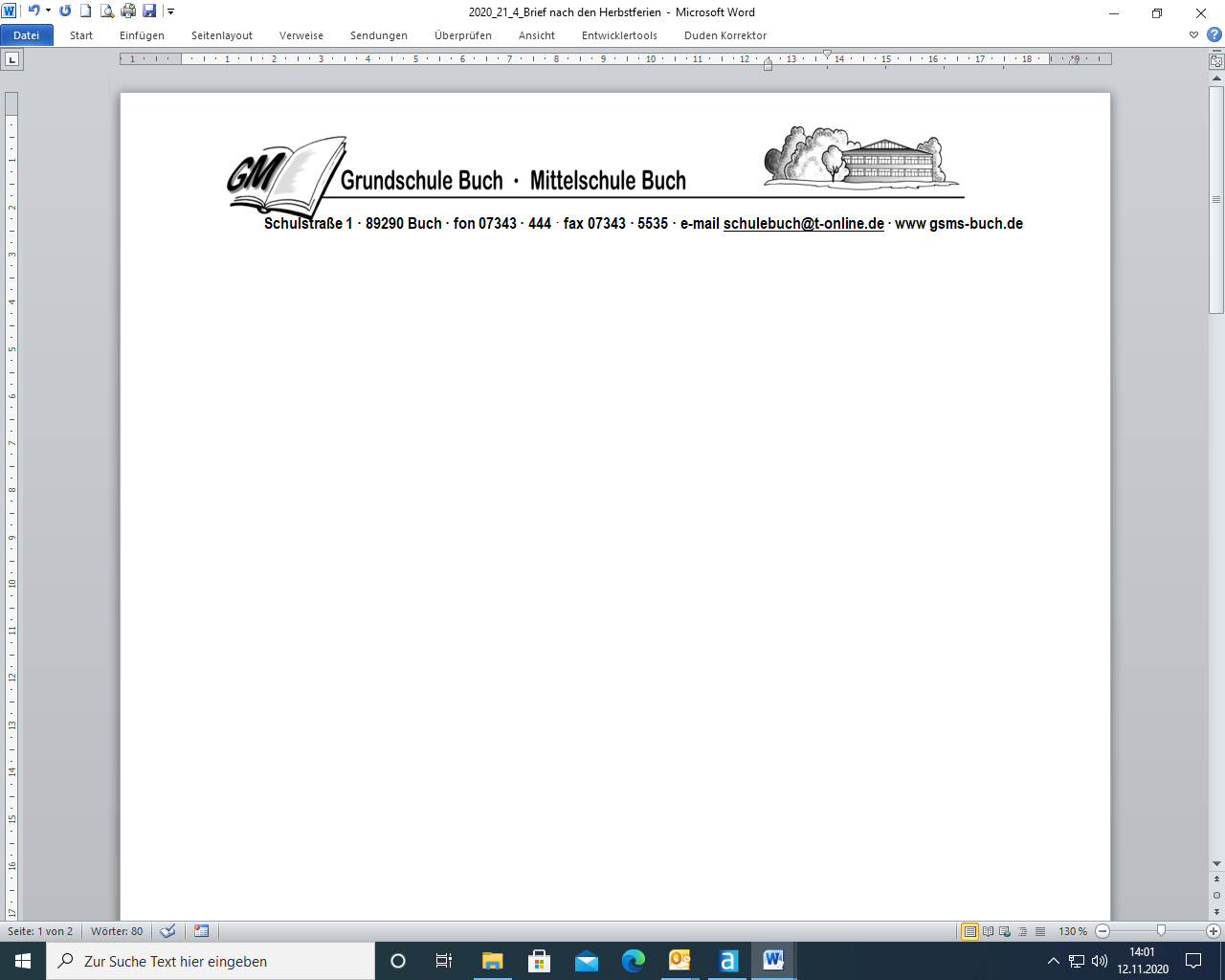                                                                                                                                      Buch, den 12.09.2023Mittagsbetreuung an der Grundschule und Mittelschule BuchSehr geehrte Eltern,mit diesem Schreiben erhalten Sie Informationen zur verlängerten Mittagsbetreuung bzw. zur Kurzgruppe der Grundschule und Mittelschule Buch im Schuljahr 2023/2024.1. Die Mittagsbetreuung im Schuljahr 2023/2024 beginnt mit dem 1.Schultag täglich um 11:20 Uhr und endet bei der Kurzgruppe um 14:00 Uhr bzw. bei der verlängerten Betreuung um 15:45 Uhr.Die Buskinder der verlängerten Betreuung können somit  mit dem letzten Bus um 15:45 Uhr nach Hause fahren. Die Buskinder der Kurzgruppe haben die Möglichkeit um 13:15 Uhr mit dem Schulbus nach Hause zu fahren, um 14:00 Uhr fährt kein Bus. Falls Sie wünschen, dass Ihr Kind bis 14:00 Uhr betreut wird, müssen Sie es selber in der Schule abholen. (Regelung am Freitag siehe Punkt 6.) Die Aufsichtspflicht der Betreuerinnen endet mit Verlassen der Mittagsbetreuung durch die Schüler.2. In der verlängerten Mittagsbetreuung findet in der Zeit von 13:45 Uhr bis 15:00 Uhr  eine qualifizierte Hausaufgabenbetreuung für schriftliche  Arbeiten statt – keine Nachhilfe! Hausaufgaben, die in diesem Zeitrahmen nicht erledigt werden, müssen zu Hause fertiggestellt werden. Eine tägliche Kontrolle der Richtigkeit und Vollständigkeit der Hausaufgaben durch die Eltern ist deshalb weiterhin unerlässlich!3. Die Kosten für die Mittagsbetreuung betragen im Schuljahr 2023/2024 in der Kurzgruppe für 1-3 Tage in der Woche 45,00 €,  für 4 Tage 48,00 € und für 5 Tage 51,00 € pro Monat. In der verlängerten Mittagsbetreuung sind für 2 und 3 Tage in der Woche 50,00 €, für 4 Tage 53,00 € und für 5 Tage 56,00 pro Monat zu bezahlen. In der verlängerten Mittagsbetreuung müssen die Kinder mindestens 2 Tage pro Woche angemeldet sein. 4. Die Kinder der Mittagsbetreuung haben von Montag - Donnerstag die Möglichkeit ein Essen zu buchen. Eine Mahlzeit kostet  € 4,20 und wird monatlich abgerechnet und vom Konto abgebucht.Eine Liste über die Inhaltsstoffe der gelieferten Mahlzeiten hängt in der Mittagsbetreuung aus.Sollte ein Schüler der Mittagsbetreuung krank sein, so kann das Essen  in der Regel bis 08:30 Uhr abbestellt werden. Sie müssen dazu allerdings unbedingt rechtzeitig im Sekretariat anrufen und das Essen abbestellen.Bei einer Abbestellung nach 08:30 Uhr bzw. bei versäumter Abbestellung muss das Essen trotz Nichtteilnahmebezahlt werden. Wenn Sie kein Mittagessen buchen möchten, geben Sie bitte  Ihrem Kind unbedingt von zu Hause etwas zu  Essen mit (Mikrowelle zum Erwärmen einer Mahlzeit vorhanden). Selbstverständlich reicht es auch aus, wenn Ihr Kind nur etwas „Kaltes“ zum Essen dabei hat. Bitte keine Süßigkeiten mitgeben! 5. Sollte ein Kind an einem gebuchten Tag aus zwingenden Gründen (z. B. Krankheit oder                 Arzttermin) nicht an der Mittagsbetreuung teilnehmen können, so ist es verpflichtend, dass für diesen Tag eine schriftliche Abmeldung durch die Eltern vorliegt oder eine telefonische Abmeldung durch die Eltern im Sekretariat oder in der Mittagsbetreuung erfolgt. Die Abwesenheit an einem gebuchten Tag sollte aber eine Ausnahme sein.Ab diesem Schuljahr ist die Mittagsbetreuung auch über die im letzten Jahr eingeführte e-doop.de bzw. per Whats-app erreichbar. Sie können somit Ihr Kind auch auf diesem Wege entschuldigen. Unsere Handy-Nummer: 01578/5656098Bitte beachten: Die Abmeldung des Mittagessens muss aber weiterhin bis 08.30 Uhr im Sekretariat erfolgen, da die Nachrichten auf dem Handy frühestens um 11.15 Uhr von denMitarbeiterinnen der Mittagsbetreuung gelesen werden. Schreiben Sie bitte für evtl. Rückfragen auch Ihre Handynummer auf den Betreuungsvertrag!6. Am Freitag findet die Mittagsbetreuung bei entsprechender Teilnehmerzahl (mindestens 5 Kinder) lediglich von 11:20 Uhr bis 14:00 Uhr statt. Letzte Busfahrt am Freitag ist  um 13:15 Uhr. Eine Hausaufgabenbetreuung sowie eine Essensbelieferung finden am Freitag nicht statt.7. Bei wechselnden Arbeitstagen haben Sie die Möglichkeit Ihr Kind entsprechend IhrenArbeitszeiten bei der Mittagsbetreuung anzumelden. Allerdings braucht die Mittagsbetreuung in diesem Fall bis spätestens Freitag, 12:00 Uhr eine Mitteilung von Ihnen, an welchen Tagen der kommenden Woche eine Betreuung erfolgen soll.8. Die Kinder der Kurzgruppe werden um 14.00 Uhr zum Haupteingang der Schule geschickt. Ebenso die Kinder der verlängerten Mittagsbetreuung um 15.45 Uhr. Falls Sie Ihr Kind früher abholen möchten, rufen Sie bitte kurz in der Mittagsbetreuung an, wenn Sie da sind und wir schicken ihr Kind dann zum Haupteingang der Schule.Bei der verlängerten Mittagsbetreuung die Kinder bitte nicht vor 15.30 Uhr bzw. in  der Kurzgruppe nicht vor 13.45 Uhr abholen.Ein Verlassen der Schule über den westlichen Eingang bei der Rothtalhalle ist aus Sciherheitsgründen leider nicht möglich. Auch das Betreten des Schulgebäudes durch die Eltern ist im Normalfall nicht erlaubt. 9. Die Mittagsbetreuung ist von  Montag bis Donnerstag zwischen 11:15 Uhr und 15:45 Uhr telefonisch unter 01578-5656098 erreichbar (am Freitag bis 14.00 Uhr).Außerhalb dieser Zeiten wenden Sie sich bitte an das Sekretariat der Schule: 07343-44410. Sollte ein Schüler/in sich nicht an die Regeln in der Mittagsbetreuung halten bzw. sich den Anweisungen der Betreuerinnen widersetzen, kann diese/r jederzeit von der Mittagsbetreuung ausgeschlossen werden.11. Eine Kündigung des Vertrages durch die Eltern während des Schuljahres ist nur in Ausnahmefällen (Krankheit, Schulwechsel etc.) möglich.   H. Lang, R